Π ,π                                       Παγωτό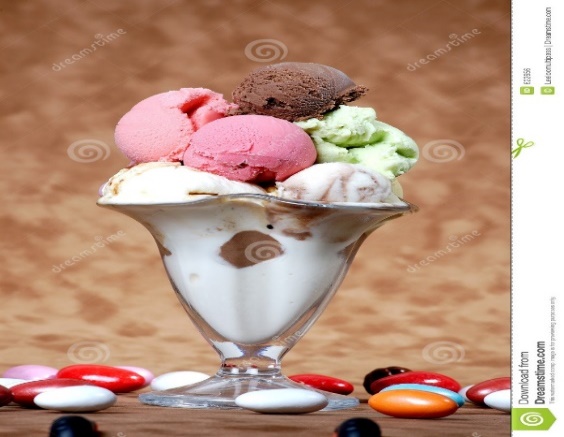      - - - - - -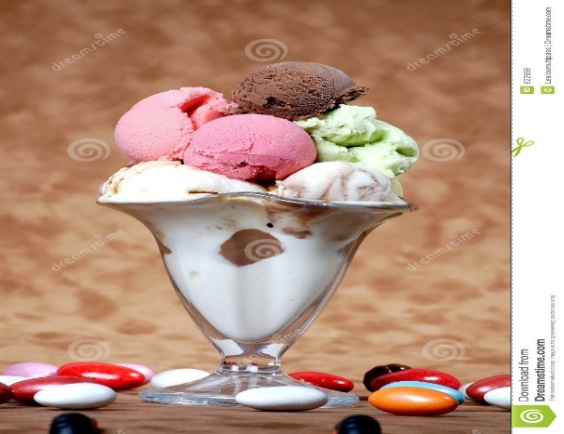 Σ , σ                                Σωσίβιο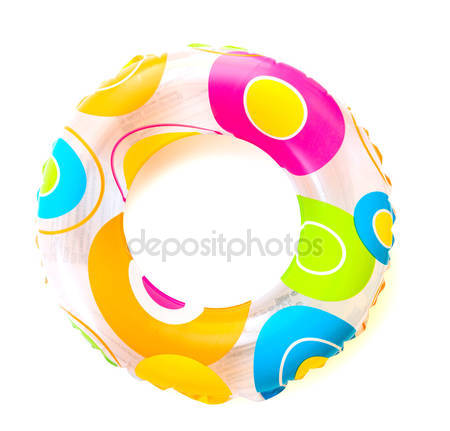           - - - - - - -